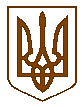 УКРАЇНАБілокриницька   сільська   радаРівненського   району    Рівненської    областіВ И К О Н А В Ч И Й       К О М І Т Е ТПРОЕКТ РІШЕННЯвід  03 березня  2017  року                                                                              Про взяття на квартирнийоблік Р.С. МельникРозглянувши лист служби у справах дітей районної державної адміністрації від 22.02.2017 року № 134/01-40/17, відповідно до статті 39 Житлового Кодексу Української РСР (зі змінами та доповненнями), ст. 18 Закону України «Про охорону дитинства», ст. 32, 33 Закону України «Про забезпечення організаційно-правових умов соціального захисту дітей-сиріт та дітей, позбавлених батьківського піклування»,  ст. 64 постанови Кабінету Міністрів України від 24 вересня 2008 року № 866 «Питання діяльності органів опіки та піклування, пов’язаної із захистом прав дитини», правил обліку громадян, які потребують поліпшення житлових умов і надання їм житлових приміщень в Українській РСР затверджених Постановою Ради Міністрів Української РСР і Української республіканської ради професійних спілок від 11 грудня 1984 року № 470, керуючись статтями 30, 52, 59 Закону України «Про місцеве самоврядування в Україні»,  виконавчий комітет Білокриницької сільської радиВ И Р І Ш И В : Взяти на квартирний облік при виконавчому комітеті Білокриницької сільської ради дитину-сироту Мельника Роман Сергійовича                      08.09.1999 р.н. - під номером 3/17.Контроль за виконанням даного рішення покласти члена виконавчого комітету, І.Остапчук.Сільський голова                                                                                      Т. Гончарук